ATTACHMENT A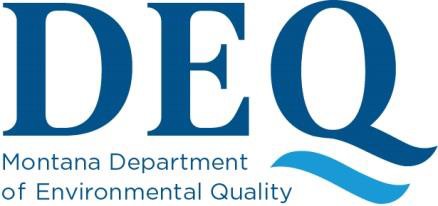 SUBDIVISION WAIVER REQUEST FOR WAIVERS SUBMITTED BY A PROFESSIONAL ENGINEERSanitation in Subdivisions ActProject Name: 	EQ Number (if known): 	 Engineer Name:Administrative Rule:□ 17.36.310(7) – Stormwater17.36.319(4)(e) – Gray Water Setbacks17.36.320(1)(b) – Experimental Sewage□ 17.36.321(3)(g)(i) – New Holding Tank□ 17.36.321(3)(g)(ii) – Replacement Holding Tank□ 17.36.322(2) – Drainfield Slope > 25%17.36.323(4) – Well Setback to Sealed Components17.36.323(9) – 18” Vertical Separation17.36.323(13) – Surface Water Setback to DrainfieldsEXISTING STANDARD/RULE LANGUAGE:17.36.323(14) – Floodplain Setback to Drainfields□ 17.36.325(3)(b) – Fewer Test Pits17.36.327(4)– Replacement Area17.36.328(1) – Connection to Public System□ 17.36.332(6) – Low Flow Well□ 17.36.333(1)(b)(ii) – Multiple User System Interconnection17.36.335(2)(a) – Existing Well Setback□ 17.36.335(2)(b) – Existing Well ConstructionPROPOSED STANDARD/RULE LANGUAGE:JUSTIFICATION: attach additional information as necessaryIn accordance with ARM 17.38.101 (4) (j), I certify that strict adherence to the above standard is not necessaryto protect public health and the quality of state waters.PE Stamp(Signature of Professional Engineer)Montana P.E. Number 	(date signed)For Department Use Only:Review Engineer’s Recommendation: